June 29-30, 2019Upside DownPrayer Part Two, FunctionMatthew 6:9-15 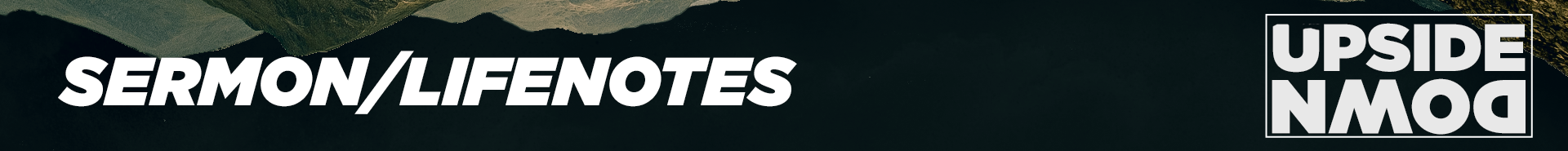 Prayer is best caught, not taught. (Luke 11:1)Prayer should change my desires to His will. (Matt. 6:10)It’s a conversation!God wants me to converse about my whole life:Needs of the present (Matt 5:11)Needs in the past (Matt 5:12)Help in the future (Matt 5:13)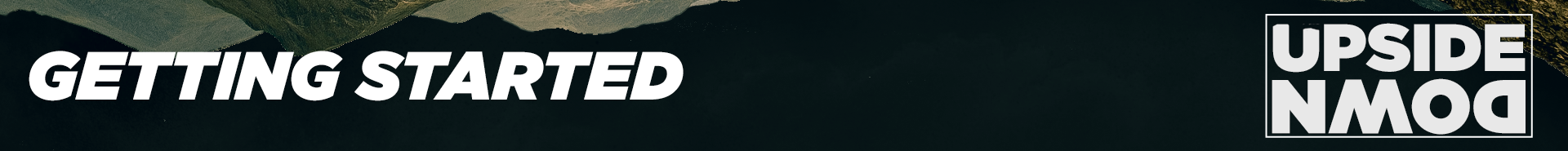 What stood out to you the most from today’s message?   Why? On a daily basis, what does your prayer life look like?  Is it quick fleeting thoughts mumbled right before you head out the door in the morning?  Would you like to have a more meaningful prayer life? Why or why not? How can you interrupt your current life-pattern to spend more time in conversation with God?Some churches teach that this prayer of Jesus ought to be prayed repetitiously and/or as a penance for sin.   Do you think that God desires prayer to be a punishment? Why or why not?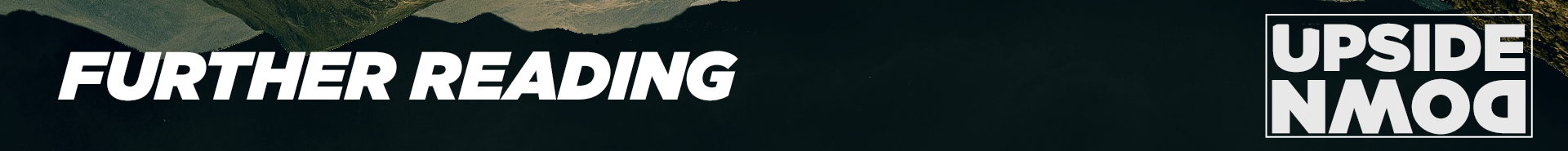 Day 1	Hebrews 8					Day 2	Hebrews 9Day 3	Hebrews 10					Day 4	Hebrews 11Day 5	Hebrews 12					Day 6	Hebrews 13				Day 7	Philemon 1